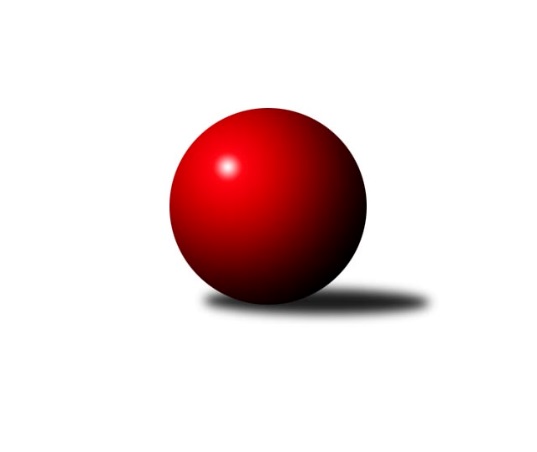 Č.1Ročník 2017/2018	24.5.2024 TESTOVACÍ 1. KLM 2017/2018Statistika 1. kolaTabulka družstev:		družstvo	záp	výh	rem	proh	skore	sety	průměr	body	plné	dorážka	chyby	1.	Klokani CB Dobřany	1	1	0	0	6.0 : 2.0 	(14.0 : 10.0)	3308	2	2201	1107	18	2.	TJ Sokol Duchcov	1	1	0	0	6.0 : 2.0 	(13.0 : 11.0)	3379	2	2181	1198	20	3.	KK Slovan Rosice	1	1	0	0	6.0 : 2.0 	(13.0 : 11.0)	3379	2	2250	1129	16	4.	KK Zábřeh	1	1	0	0	6.0 : 2.0 	(12.0 : 12.0)	3303	2	2214	1089	18	5.	TJ Loko České Velenice	1	0	1	0	4.0 : 4.0 	(12.0 : 12.0)	3331	1	2227	1104	22	6.	HKK Olomouc ˝A˝	1	0	1	0	4.0 : 4.0 	(12.0 : 12.0)	3330	1	2159	1171	16	7.	TJ Valašské Meziříčí	0	0	0	0	0.0 : 0.0 	(0.0 : 0.0)	0	0	0	0	0	8.	TJ Třebíč	0	0	0	0	0.0 : 0.0 	(0.0 : 0.0)	0	0	0	0	0	9.	SKK Jičín	1	0	0	1	2.0 : 6.0 	(12.0 : 12.0)	3293	0	2198	1095	15	10.	SKK Hořice	1	0	0	1	2.0 : 6.0 	(11.0 : 13.0)	3355	0	2246	1109	19	11.	KK Hvězda Trnovany	1	0	0	1	2.0 : 6.0 	(11.0 : 13.0)	3326	0	2180	1146	16	12.	SKK Svijany  Vrchlabí	1	0	0	1	2.0 : 6.0 	(10.0 : 14.0)	3224	0	2199	1025	39Tabulka doma:		družstvo	záp	výh	rem	proh	skore	sety	průměr	body	maximum	minimum	1.	KK Slovan Rosice	1	1	0	0	6.0 : 2.0 	(13.0 : 11.0)	3379	2	3379	3379	2.	KK Zábřeh	1	1	0	0	6.0 : 2.0 	(12.0 : 12.0)	3303	2	3303	3303	3.	HKK Olomouc ˝A˝	1	0	1	0	4.0 : 4.0 	(12.0 : 12.0)	3330	1	3330	3330	4.	Klokani CB Dobřany	0	0	0	0	0.0 : 0.0 	(0.0 : 0.0)	0	0	0	0	5.	TJ Loko České Velenice	0	0	0	0	0.0 : 0.0 	(0.0 : 0.0)	0	0	0	0	6.	SKK Hořice	0	0	0	0	0.0 : 0.0 	(0.0 : 0.0)	0	0	0	0	7.	SKK Jičín	0	0	0	0	0.0 : 0.0 	(0.0 : 0.0)	0	0	0	0	8.	TJ Třebíč	0	0	0	0	0.0 : 0.0 	(0.0 : 0.0)	0	0	0	0	9.	TJ Sokol Duchcov	0	0	0	0	0.0 : 0.0 	(0.0 : 0.0)	0	0	0	0	10.	TJ Valašské Meziříčí	0	0	0	0	0.0 : 0.0 	(0.0 : 0.0)	0	0	0	0	11.	KK Hvězda Trnovany	1	0	0	1	2.0 : 6.0 	(11.0 : 13.0)	3326	0	3326	3326	12.	SKK Svijany  Vrchlabí	1	0	0	1	2.0 : 6.0 	(10.0 : 14.0)	3224	0	3224	3224Tabulka venku:		družstvo	záp	výh	rem	proh	skore	sety	průměr	body	maximum	minimum	1.	Klokani CB Dobřany	1	1	0	0	6.0 : 2.0 	(14.0 : 10.0)	3308	2	3308	3308	2.	TJ Sokol Duchcov	1	1	0	0	6.0 : 2.0 	(13.0 : 11.0)	3379	2	3379	3379	3.	TJ Loko České Velenice	1	0	1	0	4.0 : 4.0 	(12.0 : 12.0)	3331	1	3331	3331	4.	SKK Svijany  Vrchlabí	0	0	0	0	0.0 : 0.0 	(0.0 : 0.0)	0	0	0	0	5.	KK Hvězda Trnovany	0	0	0	0	0.0 : 0.0 	(0.0 : 0.0)	0	0	0	0	6.	KK Slovan Rosice	0	0	0	0	0.0 : 0.0 	(0.0 : 0.0)	0	0	0	0	7.	TJ Třebíč	0	0	0	0	0.0 : 0.0 	(0.0 : 0.0)	0	0	0	0	8.	KK Zábřeh	0	0	0	0	0.0 : 0.0 	(0.0 : 0.0)	0	0	0	0	9.	TJ Valašské Meziříčí	0	0	0	0	0.0 : 0.0 	(0.0 : 0.0)	0	0	0	0	10.	HKK Olomouc ˝A˝	0	0	0	0	0.0 : 0.0 	(0.0 : 0.0)	0	0	0	0	11.	SKK Jičín	1	0	0	1	2.0 : 6.0 	(12.0 : 12.0)	3293	0	3293	3293	12.	SKK Hořice	1	0	0	1	2.0 : 6.0 	(11.0 : 13.0)	3355	0	3355	3355Tabulka podzimní části:		družstvo	záp	výh	rem	proh	skore	sety	průměr	body	doma	venku	1.	Klokani CB Dobřany	1	1	0	0	6.0 : 2.0 	(14.0 : 10.0)	3308	2 	0 	0 	0 	1 	0 	0	2.	TJ Sokol Duchcov	1	1	0	0	6.0 : 2.0 	(13.0 : 11.0)	3379	2 	0 	0 	0 	1 	0 	0	3.	KK Slovan Rosice	1	1	0	0	6.0 : 2.0 	(13.0 : 11.0)	3379	2 	1 	0 	0 	0 	0 	0	4.	KK Zábřeh	1	1	0	0	6.0 : 2.0 	(12.0 : 12.0)	3303	2 	1 	0 	0 	0 	0 	0	5.	TJ Loko České Velenice	1	0	1	0	4.0 : 4.0 	(12.0 : 12.0)	3331	1 	0 	0 	0 	0 	1 	0	6.	HKK Olomouc ˝A˝	1	0	1	0	4.0 : 4.0 	(12.0 : 12.0)	3330	1 	0 	1 	0 	0 	0 	0	7.	TJ Valašské Meziříčí	0	0	0	0	0.0 : 0.0 	(0.0 : 0.0)	0	0 	0 	0 	0 	0 	0 	0	8.	TJ Třebíč	0	0	0	0	0.0 : 0.0 	(0.0 : 0.0)	0	0 	0 	0 	0 	0 	0 	0	9.	SKK Jičín	1	0	0	1	2.0 : 6.0 	(12.0 : 12.0)	3293	0 	0 	0 	0 	0 	0 	1	10.	SKK Hořice	1	0	0	1	2.0 : 6.0 	(11.0 : 13.0)	3355	0 	0 	0 	0 	0 	0 	1	11.	KK Hvězda Trnovany	1	0	0	1	2.0 : 6.0 	(11.0 : 13.0)	3326	0 	0 	0 	1 	0 	0 	0	12.	SKK Svijany  Vrchlabí	1	0	0	1	2.0 : 6.0 	(10.0 : 14.0)	3224	0 	0 	0 	1 	0 	0 	0Tabulka jarní části:		družstvo	záp	výh	rem	proh	skore	sety	průměr	body	doma	venku	1.	SKK Hořice	0	0	0	0	0.0 : 0.0 	(0.0 : 0.0)	0	0 	0 	0 	0 	0 	0 	0 	2.	SKK Svijany  Vrchlabí	0	0	0	0	0.0 : 0.0 	(0.0 : 0.0)	0	0 	0 	0 	0 	0 	0 	0 	3.	KK Hvězda Trnovany	0	0	0	0	0.0 : 0.0 	(0.0 : 0.0)	0	0 	0 	0 	0 	0 	0 	0 	4.	TJ Loko České Velenice	0	0	0	0	0.0 : 0.0 	(0.0 : 0.0)	0	0 	0 	0 	0 	0 	0 	0 	5.	Klokani CB Dobřany	0	0	0	0	0.0 : 0.0 	(0.0 : 0.0)	0	0 	0 	0 	0 	0 	0 	0 	6.	TJ Sokol Duchcov	0	0	0	0	0.0 : 0.0 	(0.0 : 0.0)	0	0 	0 	0 	0 	0 	0 	0 	7.	SKK Jičín	0	0	0	0	0.0 : 0.0 	(0.0 : 0.0)	0	0 	0 	0 	0 	0 	0 	0 	8.	TJ Třebíč	0	0	0	0	0.0 : 0.0 	(0.0 : 0.0)	0	0 	0 	0 	0 	0 	0 	0 	9.	KK Zábřeh	0	0	0	0	0.0 : 0.0 	(0.0 : 0.0)	0	0 	0 	0 	0 	0 	0 	0 	10.	TJ Valašské Meziříčí	0	0	0	0	0.0 : 0.0 	(0.0 : 0.0)	0	0 	0 	0 	0 	0 	0 	0 	11.	KK Slovan Rosice	0	0	0	0	0.0 : 0.0 	(0.0 : 0.0)	0	0 	0 	0 	0 	0 	0 	0 	12.	HKK Olomouc ˝A˝	0	0	0	0	0.0 : 0.0 	(0.0 : 0.0)	0	0 	0 	0 	0 	0 	0 	0 Zisk bodů pro družstvo:		jméno hráče	družstvo	body	zápasy	v %	dílčí body	sety	v %	1.	Vlastimil Zeman Ml. ml.	Klokani CB Dobřany 	1	/	1	(100%)	4	/	4	(100%)	2.	Kamil Bartoš 	HKK Olomouc ˝A˝ 	1	/	1	(100%)	4	/	4	(100%)	3.	Bronislav Černuška 	TJ Loko České Velenice 	1	/	1	(100%)	4	/	4	(100%)	4.	Vojtěch Tulka 	KK Slovan Rosice 	1	/	1	(100%)	4	/	4	(100%)	5.	Lukáš Vik 	SKK Jičín 	1	/	1	(100%)	4	/	4	(100%)	6.	Martin Sitta 	KK Zábřeh 	1	/	1	(100%)	4	/	4	(100%)	7.	Jiří Zemánek 	TJ Sokol Duchcov 	1	/	1	(100%)	3	/	4	(75%)	8.	Miroslav Šnejdar ml.	TJ Sokol Duchcov 	1	/	1	(100%)	3	/	4	(75%)	9.	Michal Rolf 	SKK Svijany  Vrchlabí 	1	/	1	(100%)	3	/	4	(75%)	10.	Martin Pejčoch 	Klokani CB Dobřany 	1	/	1	(100%)	3	/	4	(75%)	11.	Jiří Axman st.	SKK Hořice 	1	/	1	(100%)	3	/	4	(75%)	12.	Zdeněk Dvořák Ml. 	TJ Loko České Velenice 	1	/	1	(100%)	3	/	4	(75%)	13.	Michal Albrecht 	HKK Olomouc ˝A˝ 	1	/	1	(100%)	3	/	4	(75%)	14.	Zdeněk Ransdorf 	KK Hvězda Trnovany 	1	/	1	(100%)	3	/	4	(75%)	15.	Josef Fišer ml.	Klokani CB Dobřany 	1	/	1	(100%)	3	/	4	(75%)	16.	Jiří Vejvara 	SKK Svijany  Vrchlabí 	1	/	1	(100%)	3	/	4	(75%)	17.	Pavel Louda 	SKK Jičín 	1	/	1	(100%)	3	/	4	(75%)	18.	Tomáš Dražil 	KK Zábřeh 	1	/	1	(100%)	3	/	4	(75%)	19.	Jiří Zemek 	SKK Hořice 	1	/	1	(100%)	2.5	/	4	(63%)	20.	Jaromír Šklíba 	KK Slovan Rosice 	1	/	1	(100%)	2.5	/	4	(63%)	21.	Milan Sekanina 	HKK Olomouc ˝A˝ 	1	/	1	(100%)	2	/	4	(50%)	22.	Josef Sitta 	KK Zábřeh 	1	/	1	(100%)	2	/	4	(50%)	23.	Dominik Ruml 	KK Slovan Rosice 	1	/	1	(100%)	2	/	4	(50%)	24.	Vlastimil Zeman St. 	Klokani CB Dobřany 	1	/	1	(100%)	2	/	4	(50%)	25.	Martin Hažva 	KK Slovan Rosice 	1	/	1	(100%)	2	/	4	(50%)	26.	Zdeněk Švub 	KK Zábřeh 	1	/	1	(100%)	2	/	4	(50%)	27.	Martin Rédr 	HKK Olomouc ˝A˝ 	1	/	1	(100%)	2	/	4	(50%)	28.	Josef Šálek 	TJ Sokol Duchcov 	1	/	1	(100%)	2	/	4	(50%)	29.	Milan Stránský 	TJ Sokol Duchcov 	1	/	1	(100%)	2	/	4	(50%)	30.	Tomáš Štraicher 	KK Hvězda Trnovany 	1	/	1	(100%)	2	/	4	(50%)	31.	Miloš Civín 	KK Hvězda Trnovany 	0	/	1	(0%)	2	/	4	(50%)	32.	Zdeněk Zahrádka 	KK Hvězda Trnovany 	0	/	1	(0%)	2	/	4	(50%)	33.	Dalibor Matyáš 	SKK Hořice 	0	/	1	(0%)	2	/	4	(50%)	34.	Jan Vařák 	SKK Hořice 	0	/	1	(0%)	2	/	4	(50%)	35.	Ondřej Touš 	TJ Loko České Velenice 	0	/	1	(0%)	2	/	4	(50%)	36.	Zbyněk Dvořák 	TJ Loko České Velenice 	0	/	1	(0%)	2	/	4	(50%)	37.	Josef Vejvara 	SKK Jičín 	0	/	1	(0%)	2	/	4	(50%)	38.	Jaroslav Soukup 	SKK Jičín 	0	/	1	(0%)	2	/	4	(50%)	39.	Ladislav Erben 	SKK Svijany  Vrchlabí 	0	/	1	(0%)	2	/	4	(50%)	40.	Adam Palko 	SKK Hořice 	0	/	1	(0%)	1.5	/	4	(38%)	41.	Radek Kroupa 	KK Slovan Rosice 	0	/	1	(0%)	1.5	/	4	(38%)	42.	Milan Ringel 	SKK Svijany  Vrchlabí 	0	/	1	(0%)	1	/	4	(25%)	43.	Jiří Baier 	KK Slovan Rosice 	0	/	1	(0%)	1	/	4	(25%)	44.	Jan Ringel 	SKK Jičín 	0	/	1	(0%)	1	/	4	(25%)	45.	Jaromír Hendrych Ml. 	HKK Olomouc ˝A˝ 	0	/	1	(0%)	1	/	4	(25%)	46.	Martin Maršík 	SKK Svijany  Vrchlabí 	0	/	1	(0%)	1	/	4	(25%)	47.	Jiří Flídr 	KK Zábřeh 	0	/	1	(0%)	1	/	4	(25%)	48.	Lukáš Doubrava 	Klokani CB Dobřany 	0	/	1	(0%)	1	/	4	(25%)	49.	Ladislav Chmel 	TJ Loko České Velenice 	0	/	1	(0%)	1	/	4	(25%)	50.	Jiří Baloun 	Klokani CB Dobřany 	0	/	1	(0%)	1	/	4	(25%)	51.	Michal Koubek 	TJ Sokol Duchcov 	0	/	1	(0%)	1	/	4	(25%)	52.	Josef Pecha 	KK Hvězda Trnovany 	0	/	1	(0%)	1	/	4	(25%)	53.	Jakub Dařílek 	KK Hvězda Trnovany 	0	/	1	(0%)	1	/	4	(25%)	54.	Miroslav Dvořák 	TJ Loko České Velenice 	0	/	1	(0%)	0	/	4	(0%)	55.	Pavel Maršík 	SKK Svijany  Vrchlabí 	0	/	1	(0%)	0	/	4	(0%)	56.	Marek Ollinger 	KK Zábřeh 	0	/	1	(0%)	0	/	4	(0%)	57.	Jaroslav Soukup Ml. 	SKK Jičín 	0	/	1	(0%)	0	/	4	(0%)	58.	Ivo Fabík 	SKK Hořice 	0	/	1	(0%)	0	/	4	(0%)Průměry na kuželnách:		kuželna	průměr	plné	dorážka	chyby	výkon na hráče	1.	KK Slovan Rosice, 1-4	3367	2248	1119	17.5	(561.2)	2.	TJ Lokomotiva Ústí nad Labem, 1-4	3352	2180	1172	18.0	(558.8)	3.	HKK Olomouc, 1-8	3330	2193	1137	19.0	(555.1)	4.	KK Zábřeh, 1-4	3298	2206	1092	16.5	(549.7)	5.	TJ Třebíč, 1-4	3292	2167	1125	12.5	(548.8)	6.	Vrchlabí, 1-4	3266	2200	1066	28.5	(544.3)Nejlepší výkony na kuželnách:KK Slovan Rosice, 1-4KK Slovan Rosice	3379	1. kolo	Martin Hažva 	KK Slovan Rosice	590	1. koloSKK Hořice	3355	1. kolo	Jiří Axman st.	SKK Hořice	584	1. kolo		. kolo	Vojtěch Tulka 	KK Slovan Rosice	580	1. kolo		. kolo	Dalibor Matyáš 	SKK Hořice	577	1. kolo		. kolo	Dominik Ruml 	KK Slovan Rosice	565	1. kolo		. kolo	Jan Vařák 	SKK Hořice	562	1. kolo		. kolo	Jiří Baier 	KK Slovan Rosice	561	1. kolo		. kolo	Jiří Zemek 	SKK Hořice	558	1. kolo		. kolo	Adam Palko 	SKK Hořice	550	1. kolo		. kolo	Jaromír Šklíba 	KK Slovan Rosice	544	1. koloTJ Lokomotiva Ústí nad Labem, 1-4TJ Sokol Duchcov	3379	1. kolo	Miroslav Šnejdar ml.	TJ Sokol Duchcov	626	1. koloKK Hvězda Trnovany	3326	1. kolo	Jakub Dařílek 	KK Hvězda Trnovany	596	1. kolo		. kolo	Milan Stránský 	TJ Sokol Duchcov	566	1. kolo		. kolo	Jiří Zemánek 	TJ Sokol Duchcov	566	1. kolo		. kolo	Zdeněk Ransdorf 	KK Hvězda Trnovany	566	1. kolo		. kolo	Josef Šálek 	TJ Sokol Duchcov	557	1. kolo		. kolo	Tomáš Štraicher 	KK Hvězda Trnovany	553	1. kolo		. kolo	Josef Pecha 	KK Hvězda Trnovany	542	1. kolo		. kolo	Miloš Civín 	KK Hvězda Trnovany	540	1. kolo		. kolo	Michal Koubek 	TJ Sokol Duchcov	536	1. koloHKK Olomouc, 1-8TJ Loko České Velenice	3331	1. kolo	Zdeněk Dvořák Ml. 	TJ Loko České Velenice	597	1. koloHKK Olomouc ˝A˝	3330	1. kolo	Bronislav Černuška 	TJ Loko České Velenice	596	1. kolo		. kolo	Kamil Bartoš 	HKK Olomouc ˝A˝	576	1. kolo		. kolo	Jaromír Hendrych Ml. 	HKK Olomouc ˝A˝	574	1. kolo		. kolo	Michal Albrecht 	HKK Olomouc ˝A˝	566	1. kolo		. kolo	Ladislav Chmel 	TJ Loko České Velenice	558	1. kolo		. kolo	Milan Sekanina 	HKK Olomouc ˝A˝	550	1. kolo		. kolo	Martin Rédr 	HKK Olomouc ˝A˝	544	1. kolo		. kolo	Ondřej Touš 	TJ Loko České Velenice	529	1. kolo		. kolo	Zbyněk Dvořák 	TJ Loko České Velenice	528	1. koloKK Zábřeh, 1-4KK Zábřeh	3303	1. kolo	Lukáš Vik 	SKK Jičín	572	1. koloSKK Jičín	3293	1. kolo	Martin Sitta 	KK Zábřeh	569	1. kolo		. kolo	Zdeněk Švub 	KK Zábřeh	568	1. kolo		. kolo	Josef Vejvara 	SKK Jičín	567	1. kolo		. kolo	Tomáš Dražil 	KK Zábřeh	566	1. kolo		. kolo	Pavel Louda 	SKK Jičín	561	1. kolo		. kolo	Josef Sitta 	KK Zábřeh	561	1. kolo		. kolo	Jaroslav Soukup 	SKK Jičín	543	1. kolo		. kolo	Marek Ollinger 	KK Zábřeh	531	1. kolo		. kolo	Jan Ringel 	SKK Jičín	527	1. koloTJ Třebíč, 1-4TJ Valašské Meziříčí	3339	1. kolo	Kamil Nestrojil 	TJ Valašské Meziříčí	600	1. koloTJ Třebíč	3246	1. kolo	Tomáš Cabák 	TJ Třebíč	574	1. kolo		. kolo	Robert Pevný 	TJ Valašské Meziříčí	563	1. kolo		. kolo	Petr Dobeš ml.	TJ Valašské Meziříčí	554	1. kolo		. kolo	Mojmír Novotný 	TJ Valašské Meziříčí	549	1. kolo		. kolo	Václav Rypel 	TJ Valašské Meziříčí	542	1. kolo		. kolo	Michal Juroška 	TJ Třebíč	541	1. kolo		. kolo	Dalibor Jandík 	TJ Třebíč	538	1. kolo		. kolo	Vladimír Výrek 	TJ Třebíč	536	1. kolo		. kolo	Radim Metelka 	TJ Třebíč	533	1. koloVrchlabí, 1-4Klokani CB Dobřany	3308	1. kolo	Michal Rolf 	SKK Svijany  Vrchlabí	579	1. koloSKK Svijany  Vrchlabí	3224	1. kolo	Lukáš Doubrava 	Klokani CB Dobřany	568	1. kolo		. kolo	Vlastimil Zeman Ml. ml.	Klokani CB Dobřany	565	1. kolo		. kolo	Vlastimil Zeman St. 	Klokani CB Dobřany	558	1. kolo		. kolo	Martin Pejčoch 	Klokani CB Dobřany	555	1. kolo		. kolo	Ladislav Erben 	SKK Svijany  Vrchlabí	546	1. kolo		. kolo	Jiří Vejvara 	SKK Svijany  Vrchlabí	545	1. kolo		. kolo	Jiří Baloun 	Klokani CB Dobřany	531	1. kolo		. kolo	Josef Fišer ml.	Klokani CB Dobřany	531	1. kolo		. kolo	Milan Ringel 	SKK Svijany  Vrchlabí	526	1. koloČetnost výsledků:	6.0 : 2.0	2x	4.0 : 4.0	1x	2.0 : 6.0	3x